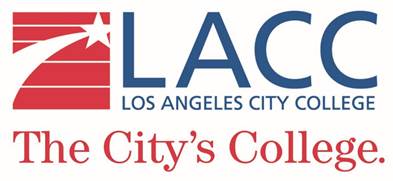 FOR IMMEDIATE RELEASE				CONTACT:   Shaena Engle								          Manager, Public Relations									engles@lacitycollege.edu								          323.953.4000 ext. 2244LOS ANGELES CITY COLLEGE OFFERS SUMMER CLASSES AND DAY CAMPS FOR KIDSA new swim camp and more than 38 different classes available beginning June 17Los Angeles City College is offering a full lineup of classes and day camps for kids this summer, continuing its commitment to lifelong learning and promoting a college-going culture.LACC’s Community Services program is offering 38 different weekend and weekday summer classes for children including subjects such as painting, Spanish, French, tennis, photography, tennis, singing, gymnastics, ballet, piano, guitar, soccer, reading, grammar and mathematics. Additionally, this summer LACC will offer three camp options which include free lunches, family discounts and optional free swimming and judo for participants.Day camps include the college’s popular Cub Camp, which offers students ages five and up various arts and crafts, athletic and academic activities, along with American Red Cross swimming lessons on a week-to-week basis.The STrEaM Academy day camp is a four-week multi-disciplinary program that introduces students to the STEM (Science, Technology, Engineering, Math) subjects through the lens of the performing arts and reading and literacy.  This program works in conjunction with the LACC Cinema/TV and Physics/Astronomy departments and features hands-on exposure to college learning resources.New for 2017 is LACC’s Swim Camp, giving serious swimmers the chance to train and have fun with former South Korean Olympic swimmer, Albert Min Sung.  This camp combines the fun daily activities of Cub Camp with serious swim training in LACC’s 3-year-old pool.Day camps operate from June 19 through July 28. On Saturday, May 20, LACC is hosting a parent orientation and information session from noon to 2 p.m.  Summer classes begin June 17..To enroll in summer classes, go to www.communityservices.lacitycollege.edu, call 323.953.4000 extension 2651 or stop by LACC’s Administration Building room 112 or Economic Workforce Development Building room 501.LACC’s Community Services camps and classes are part of the college’s commitment to providing our surrounding communities with physical, moral, mental, economic and civic development opportunities.  Community Services Extension is a student fee-supported division of Los Angeles City College and classes offered are not-for-credit.About Los Angeles City CollegeEstablished in 1929, Los Angeles City College is the flagship institution of the Los Angeles Community Colleges. Located in the heart of Hollywood, LACC provides a dynamic innovative learning environment offering more than 100 vocational and professional programs including degrees, transfer programs and certificates to more than 18,000 students. In 2019, LACC will celebrate its 90th anniversary. 